Profesionālo kvalifikāciju apliecinošā dokumenta sērija ____________ Nr._____________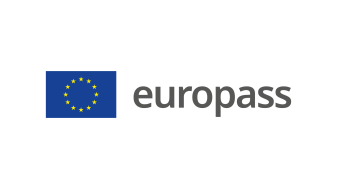 Pielikums profesionālo kvalifikāciju apliecinošam dokumentam(*) Latvija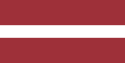 1. Profesionālo kvalifikāciju apliecinošā dokumenta nosaukums(1) Atestāts par arodizglītību Profesionālās kvalifikācijas apliecībaProfesionālā kvalifikācija: Spēkratu atslēdznieks(1) oriģinālvalodā2. Profesionālo kvalifikāciju apliecinošā dokumenta nosaukuma tulkojums(2) A certificate of vocational basic education A vocational qualification certificateVocational qualification: (2) Ja nepieciešams. Šim tulkojumam nav juridiska statusa.3. Kompetenču raksturojumsSpēkratu atslēdznieks veic spēkratu detaļu, mezglu, agregātu demontāžu un montāžu. Veic tehnikas tehniskā stāvokļa pārbaudi, tehnisko apkopi un remontu, novērš spēkratu bojājumus.Apguvis kompetences šādu profesionālo pienākumu un uzdevumu veikšanai:3.1. Darba aizsardzības noteikumu, vides aizsardzības un darba tiesisko attiecību nosacījumu ievērošana:– lietot individuālos un kolektīvos aizsardzības līdzekļus; – novērtēt aprīkojuma un instrumentu atbilstību darba uzdevumam un darba drošības prasībām; – sniegt pirmo palīdzību; – ievērot darba aizsardzības un uzņēmuma iekšējās kārtības noteikumus; – ievērot elektrodrošības un ugunsdrošības noteikumus; – ievērot vides aizsardzības prasības; – ievērot darba tiesisko attiecību nosacījumus; – darba procesā pielietot nekaitīgus un drošus darba paņēmienus; 3.2. Darba vietas sagatavošana: – sagatavot darba vietu veicamajam darbam; – sagatavot nepieciešamos instrumentus, iekārtas un palīgierīces atbilstoši veicamajiem darbiem; – sakārtot darba vietu pēc darba pabeigšanas; – apkopt instrumentus un palīgierīces. 3.3. Spēkratu tehniskās apkopes veikšana: – nomainīt eļļas, ziežvielas un tehniskos šķidrumus; – apkopt spēkrata vadības ierīces un balstiekārtu; – apkopt spēkrata motoru; – apkopt spēkrata transmisiju; – apkopt pneimatiskās un hidrauliskās sistēmas; – apkopt elektroiekārtu un apgaismes ierīces; – apkopt spēkrata darba iekārtu; – apkopt specializēto tehniku. 3.4. Spēkratu remontdarbu veikšana: – sagatavot spēkratu un tā agregātus remontam; – remontēt apriepojumu; – remontēt vadības iekārtas un balstiekārtu, nomainot agregātus, mezglus un detaļas; – remontēt transmisiju, nomainot agregātus, mezglus un detaļas; – remontēt hidrauliskās un pneimatiskās sistēmas, nomainot agregātus, mezglus un detaļas; – remontēt    elektroiekārtas, nomainot agregātus un detaļas; – veikt spēkrata virsbūves un rāmja remontu, nomainot detaļas; – remontēt spēkrata darba iekārtu; – remontēt specializēto tehniku, nomainot detaļas un agregātus; – izveidot atskaiti par veiktajiem darbiem un izlietotajiem materiāliem. 3.5. Detaļu savienojumu atjaunošana: – strādāt ar tehniskajiem zīmējumiem; – atjaunot detaļu salāgojumus; – atjaunot vītņu savienojumus; – veidot kniedētus savienojumus; – veidot līmētus savienojumus; – veidot lodētus savienojumus;– veidot metinātus savienojumus. 3.6. Profesionālās darbības pamatprincipu ievērošana: – sazināties valsts valodā; – lietot profesionālo terminoloģiju svešvalodā; – sadarboties, ievērojot pozitīvas saskarsmes principus; – pielietot matemātikas un fizikas pamatprincipus profesionālajā darbībā; – pilnveidot profesionālo kvalifikāciju; – attīstīt zināšanas informācijas tehnoloģiju lietojumprogrammās; – iesaistīties uzņēmuma darbības attīstībā.Papildu kompetences:<<Aizpilda izglītības iestāde>>;...;...;...4. Nodarbinātības iespējas atbilstoši profesionālajai kvalifikācijai(3)Strādā patstāvīgi vai komandā ar citiem nozares speciālistiem uzņēmumos, kuru darbība saistīta ar spēkratu ekspluatāciju un remontu, kā arī var būt pašnodarbināta persona vai var veikt individuālo komercdarbību.(3) Ja iespējams5. Profesionālo kvalifikāciju apliecinošā dokumenta raksturojums5. Profesionālo kvalifikāciju apliecinošā dokumenta raksturojumsProfesionālo kvalifikāciju apliecinošo dokumentu izsniegušās iestādes nosaukums un statussValsts iestāde, kas nodrošina profesionālo kvalifikāciju apliecinošā dokumenta atzīšanu<<Dokumenta izsniedzēja pilns nosaukums, adrese, tālruņa Nr., tīmekļa vietnes adrese; elektroniskā pasta adrese. Izsniedzēja juridiskais statuss>>Latvijas Republikas Izglītības un zinātnes ministrija, tīmekļa vietne: www.izm.gov.lvProfesionālo kvalifikāciju apliecinošā dokumenta līmenis(valsts vai starptautisks)Vērtējumu skala/Vērtējums, kas apliecina prasību izpildiValsts atzīts dokuments, atbilst trešajam Latvijas kvalifikāciju ietvarstruktūras līmenim (3. LKI) un trešajam Eiropas kvalifikāciju ietvarstruktūras līmenim (3. EKI).Profesionālās kvalifikācijas eksāmenā saņemtais vērtējums ne zemāk par "viduvēji – 5"(vērtēšanā izmanto 10 ballu vērtējuma skalu).Pieejamība nākamajam izglītības līmenimStarptautiskie līgumi vai vienošanāsAtestāts par arodizglītību vai vidējo izglītību dod iespēju turpināt izglītību 4. LKI/4. EKI līmenī.<<Ja attiecināms. Aizpilda izglītības iestāde, gadījumā, ja noslēgtie starptautiskie līgumi vai vienošanās paredz papildu sertifikātu izsniegšanu. Ja nav attiecināms, komentāru dzēst>>Juridiskais pamatsJuridiskais pamatsProfesionālās izglītības likums (6. pants).Profesionālās izglītības likums (6. pants).6. Profesionālo kvalifikāciju apliecinošā dokumenta iegūšanas veids6. Profesionālo kvalifikāciju apliecinošā dokumenta iegūšanas veids6. Profesionālo kvalifikāciju apliecinošā dokumenta iegūšanas veids6. Profesionālo kvalifikāciju apliecinošā dokumenta iegūšanas veids Formālā izglītība: Klātiene Klātiene (darba vidē balstītas mācības) Neklātiene Formālā izglītība: Klātiene Klātiene (darba vidē balstītas mācības) Neklātiene Ārpus formālās izglītības sistēmas apgūtā izglītība Ārpus formālās izglītības sistēmas apgūtā izglītībaKopējais mācību ilgums** (stundas/gadi) _______________Kopējais mācību ilgums** (stundas/gadi) _______________Kopējais mācību ilgums** (stundas/gadi) _______________Kopējais mācību ilgums** (stundas/gadi) _______________A: Iegūtās profesionālās izglītības aprakstsB: Procentos no visas (100%) programmas B: Procentos no visas (100%) programmas C: Ilgums (stundas/nedēļas)Izglītības programmas daļa, kas apgūta izglītības iestādē<<Ieraksta izglītības programmas apjomu (%), kas apgūts izglītības iestādes mācību telpās>><<Ieraksta izglītības programmas apjomu (%), kas apgūts izglītības iestādes mācību telpās>><<Ieraksta izglītības programmas apjomu (stundās vai mācību nedēļās), kas apgūts izglītības iestādes mācību telpās>>Izglītības programmas daļa, kas apgūta praksē darba vietā, t.sk. darba vidē balstītās mācībās<<Ieraksta izglītības programmas apjomu (%), kas apgūts ārpus izglītības iestādes mācību telpām,t.i. praktiskās mācības uzņēmumā/-os, mācību praksē darba vietā, darba vidē balstītas mācības>><<Ieraksta izglītības programmas apjomu (%), kas apgūts ārpus izglītības iestādes mācību telpām,t.i. praktiskās mācības uzņēmumā/-os, mācību praksē darba vietā, darba vidē balstītas mācības>><<Ieraksta izglītības programmas apjomu (stundās vai mācību nedēļās), kas apgūts ārpus izglītības iestādes mācību telpām,t.i. praktiskās mācības uzņēmumā/-os, mācību praksē darba vietā, darba vidē balstītas>>** Attiecināms uz formālajā ceļā iegūto izglītību.Papildu informācija pieejama:www.izm.gov.lvhttps://visc.gov.lv/profizglitiba/stand_saraksts_mk_not_626.shtmlNacionālais informācijas centrs:Latvijas Nacionālais Europass centrs, http://www.europass.lv/** Attiecināms uz formālajā ceļā iegūto izglītību.Papildu informācija pieejama:www.izm.gov.lvhttps://visc.gov.lv/profizglitiba/stand_saraksts_mk_not_626.shtmlNacionālais informācijas centrs:Latvijas Nacionālais Europass centrs, http://www.europass.lv/** Attiecināms uz formālajā ceļā iegūto izglītību.Papildu informācija pieejama:www.izm.gov.lvhttps://visc.gov.lv/profizglitiba/stand_saraksts_mk_not_626.shtmlNacionālais informācijas centrs:Latvijas Nacionālais Europass centrs, http://www.europass.lv/** Attiecināms uz formālajā ceļā iegūto izglītību.Papildu informācija pieejama:www.izm.gov.lvhttps://visc.gov.lv/profizglitiba/stand_saraksts_mk_not_626.shtmlNacionālais informācijas centrs:Latvijas Nacionālais Europass centrs, http://www.europass.lv/